Personuppgifter (Den assistansberättigade)Antal beviljade timmar assistans timmarRedovisning av utförd assistansHar du vårdats på sjukhus den här månaden?Har du anlitat en assistent som är bosatt utanför EES - området? (LSS 9d§)Assistansanordnare – arbetsgivare för personlig assistans som utför beviljade assistans timmarUnderskriftFyll i här om du som skrivit under är ställföreträdare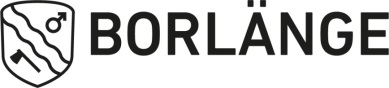 Sammanställningsblankett för ersättning av personlig assistansÅr och månadBlanketten ska skickas in varje månad i efterskott, tillsammans med en kopia av tidsredovisningen för antal utförda timmar.Tidsredovisningen ska undertecknas av den enskilde/legal ställföreträdare samt assistenter eller assistans-anordnare. Uppgifterna utgör underlag för kommunens utbetalning. Inga fakturor tas emot.Blanketten skickas till Borlänge Kommun, Funktionshinderomsorgen 2  Tunagatan 44, plan 3784 33 Borlänge           Er referens kod  För  Förnamn och efternamn Personnummer (12siffror)Antal beviljade timmar och minuter per veckaPeriod för beslutet F.r.o.m – T.o.mAktiv tidTimmar      minuterVäntetid, faktiska timmarTimmar      minuterBeredskapstid, faktiska timmarTimmar      minuterJag skickar med (antal)                           Tidsredovisning personlig assistansJag skickar med (antal)                           Tidsredovisning personlig assistansJag skickar med (antal)                           Tidsredovisning personlig assistans Nej Nej Nej Nej                       Första dagen på sjukhus den här månaden                                              sista dagen på sjukhus den här månaden Ja                                                                                                               Första dagen på sjukhus den här månaden                                              sista dagen på sjukhus den här månaden Ja                                                                                                               Första dagen på sjukhus den här månaden                                              sista dagen på sjukhus den här månaden Ja                                                                                                               Första dagen på sjukhus den här månaden                                              sista dagen på sjukhus den här månaden Ja                                                                                        Har du varit i kontakt med biståndshandläggare gällande personlig assistans under sjukhusvistelse?    JA                                       NEJHar du varit i kontakt med biståndshandläggare gällande personlig assistans under sjukhusvistelse?    JA                                       NEJHar du varit i kontakt med biståndshandläggare gällande personlig assistans under sjukhusvistelse?    JA                                       NEJHar du varit i kontakt med biståndshandläggare gällande personlig assistans under sjukhusvistelse?    JA                                       NEJ Jag har fått personlig assistans under tiden jag vårdades på sjukhus. Timmarna ingår i redovisningen under punkt 2.Aktiv tidTimmar      minuterVäntetid, faktiska timmarTimmar      minuterBeredskapstid, faktiska timmarTimmar      minuter JaBifoga en förklaring till varför du behövde anlita en assistent på plats. Skicka också in handlingar som styrker dina uppgifterBifoga en förklaring till varför du behövde anlita en assistent på plats. Skicka också in handlingar som styrker dina uppgifterBifoga en förklaring till varför du behövde anlita en assistent på plats. Skicka också in handlingar som styrker dina uppgifterBifoga en förklaring till varför du behövde anlita en assistent på plats. Skicka också in handlingar som styrker dina uppgifterF.r.o.m – T.o.mF.r.o.m – T.o.mAktiv tidTimmar      minuterVäntetid, faktiska timmarTimmar      minuterBeredskapstid, faktiska timmarTimmar      minuterBolags namn och organisations nummer        Bolags namn och organisations nummer        Telefon nummerTelefon nummerMejladressErsättningen betalas ut till bankgironummerErsättningen betalas ut till bankgironummerTillstånd från inspektionen för vård och omsorg  (IVO)                  JA                    NEJ  Tillstånd från inspektionen för vård och omsorg  (IVO)                  JA                    NEJ  Tillstånd från inspektionen för vård och omsorg  (IVO)                  JA                    NEJ  Tillstånd från inspektionen för vård och omsorg  (IVO)                  JA                    NEJ  Vi har tagit del av kommunens rutin (http://www.borlange.se/omsorg-och-hjalp/funktionsnedsattning-handikapp/personlig-assistans/externa-bolag)  och villkor för ersättning av personlig assistans enligt 9 § 2 LSS, vilka vi förbinder oss att följa. Vi försäkrar på heder och samvete att uppgifterna i blanketten är riktiga och fullständiga.När uppgifterna förändras måste vi meddela Borlänge kommun. Vi vet att det är straffbart att lämna felaktiga uppgifter, att utelämna något eller att inte meddela Borlänge kommun när uppgifterna vi lämnat förändras.Vi har tagit del av kommunens rutin (http://www.borlange.se/omsorg-och-hjalp/funktionsnedsattning-handikapp/personlig-assistans/externa-bolag)  och villkor för ersättning av personlig assistans enligt 9 § 2 LSS, vilka vi förbinder oss att följa. Vi försäkrar på heder och samvete att uppgifterna i blanketten är riktiga och fullständiga.När uppgifterna förändras måste vi meddela Borlänge kommun. Vi vet att det är straffbart att lämna felaktiga uppgifter, att utelämna något eller att inte meddela Borlänge kommun när uppgifterna vi lämnat förändras.Vi har tagit del av kommunens rutin (http://www.borlange.se/omsorg-och-hjalp/funktionsnedsattning-handikapp/personlig-assistans/externa-bolag)  och villkor för ersättning av personlig assistans enligt 9 § 2 LSS, vilka vi förbinder oss att följa. Vi försäkrar på heder och samvete att uppgifterna i blanketten är riktiga och fullständiga.När uppgifterna förändras måste vi meddela Borlänge kommun. Vi vet att det är straffbart att lämna felaktiga uppgifter, att utelämna något eller att inte meddela Borlänge kommun när uppgifterna vi lämnat förändras.DatumNamnteckningTelefon, även riktnummerJag är                    vårdnadshavare                  god man                                 förvaltareJag är                    vårdnadshavare                  god man                                 förvaltareNamnförtydligandePersonnummer (12 siffror)